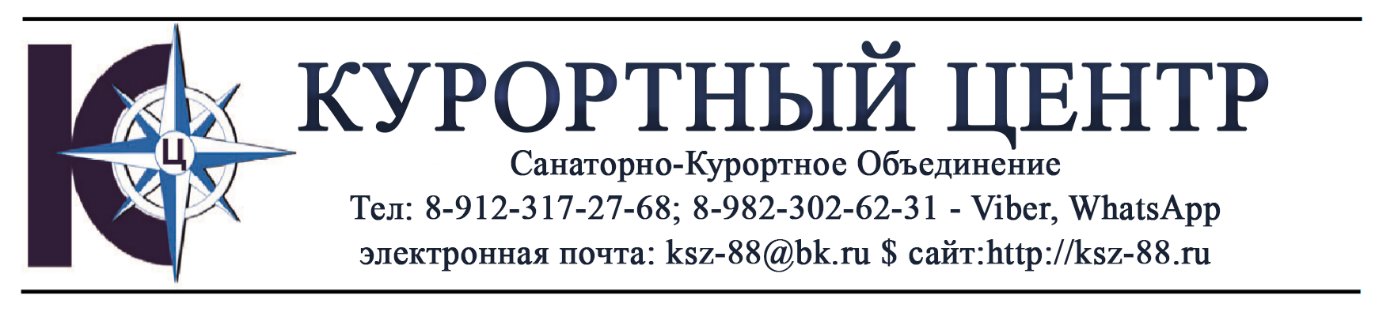 ❗ПРОГРАММА «МАТЬ И ДИТЯ» ❗🤩Республика Башкортостан☑️ САНАТОРИЙ "КАРАГАЙ", ПРОФСОЮЗНАЯ СКИДКА 10 %7 740 6 966 руб/сутки за 1 взрослого + 1 ребенокС 25 .07.2022-04.08.2022 – 10 днейС 01.08.2022 – 13.08.2022 – 12 дней2-мест. 1-комн. с балконом 2,3 этаж 1 корпус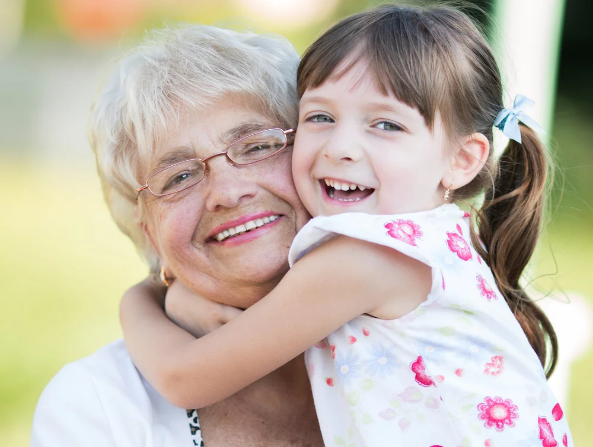 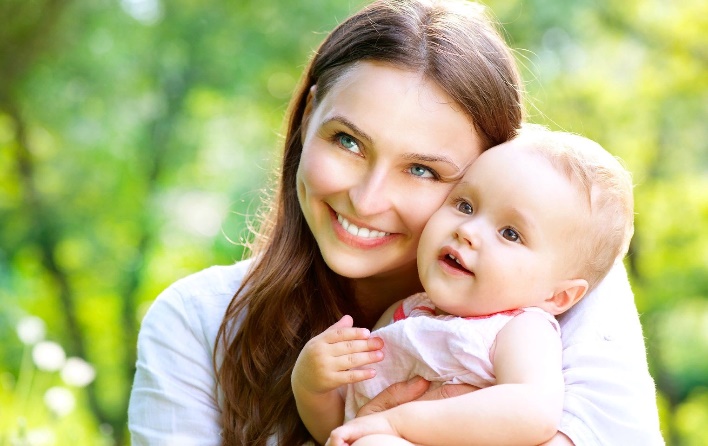 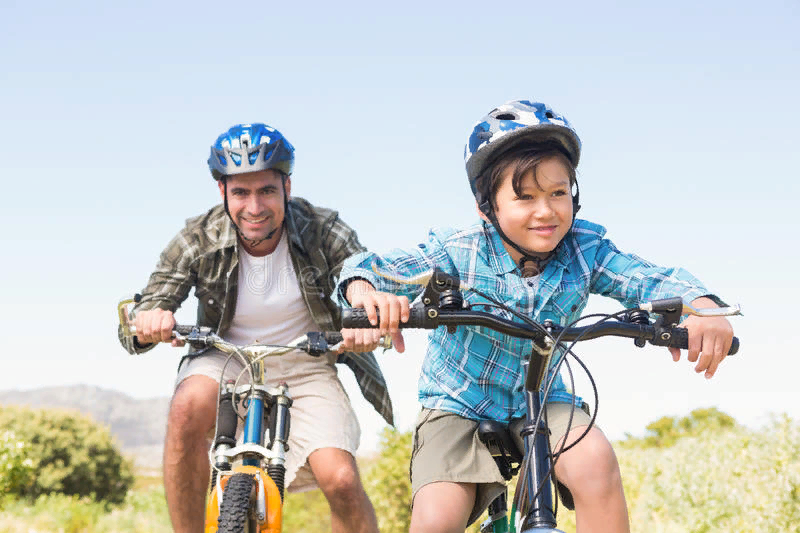 Программа «Мать и дитя» рассчитана для родителей и детей от 4-ти до 13 лет (включительно) и направлена на восстановление здоровья матери после родов, а также на лечение и укрепление здоровья ребёнка.В стоимость входит: проживание, питание 3-х разовое, лечение (до 10 процедур), детская игровая комната, игры на свежем воздухе, вечерние мероприятия, дискотека, фильмы.❗ Цена указана с профсоюзной скидкой❗ Сократить даты заезда возможно👉ГРУППА TELEGRAM - https://t.me/joinchat/MdJZjx06zMqUKyTESNd6vw☎8-912-317-27-68🤝VIBER, WhatsApp|-8-912-317-27-68